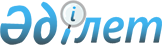 Об утверждении Положения государственного учреждения "Отдел занятости, социальных программ и регистрации актов гражданского состояния" города Талдыкорган"
					
			Утративший силу
			
			
		
					Постановление акимата города Талдыкорган Алматинской области от 15 декабря 2015 года № 37-1302. Зарегистрировано Департаментом юстиции Алматинской области 30 декабря 2015 года № 3660. Утратило силу постановлением акимата города Талдыкорган Алматинской области от 27 июня 2016 года № 29-420      Сноска. Утратило силу постановлением акимата города Талдыкрган Алматинской области от 27.06.2016 № 29-420.

      В соответствии с подпунктом 2) статьи 6 статьи 42 Гражданского кодекса Республики Казахстан, пунктом 4 статьи 38 Закона Республики Казахстан от 23 января 2001 года "О местном государственном управлении и самоуправлении в Республике Казахстан", подпунктом 8) статьи 18 Закона Республики Казахстан от 1 марта 2011 года "О государственном имуществе" и Указом Президента Республики Кахастан от 29 октября 2012 года № 410 "Об утверждении Типового положения государственного органа Республики Казахстан" акимат города ПОСТАНОВЛЯЕТ: 

      1. Утвердить Положение государственного учреждения "Отдел занятости, социальных программ и регистрации актов гражданского состояния города Талдыкорган" согласно приложению к настоящему постановлению.

      2. Государственному учреждению "Отдел занятости, социальных программ и регистрации актов гражданского состояния города Талдыкорган" (Мухаметжан Шайзада Базарбаевич) в установленном законодательством порядке осуществить перерегистрацию юридического лица в органах юстиции.

      3. Государственному учреждению "Отдел занятости, социальных программ и регистрации актов гражданского состояния города Талдыкорган" (Мухаметжан Шайзада Базарбаевич) осуществить официальное опубликование настоящего постановления после государственной регистрации в органах юстиции на интернет–ресурсе, определяемом Правительством Республики Казахстан и интернет–ресурсе акимата города, а также в газете "Талдыкорган", периодическом печатном издании, получившим право официального опубликования нормативных правовых постановлений акимата города и нормативных правовых решений акима города. 

      4. Контроль за исполнением настоящего постановления возложить на заместителя акима города Кольбаева Марлена Капашовича.

      5. Настоящее постановление вступает в силу со дня государственной регистрации в органах юстиции и вводится в действие по истечении десяти календарных дней после дня его первого официального опубликования. 

 Положение о государственном учреждении "Отдел занятости, социальных программ и регистрации актов гражданского состояния города Талдыкорган" 1. Общие положения       1. Государственное учреждение "Отдел занятости, социальных программ и регистрации актов гражданского состояния города Талдыкорган", является государственным органом Республики Казахстан, осуществляющим руководство в сфере занятости, социальной защиты населения и регистрации актов гражданского состояния.

      2. Государственное учреждение "Отдел занятости, социальных программ и регистрации актов гражданского состояния города Талдыкорган" имеет ведомства: 

      1) государственное учреждение "Центр занятости города Талдыкорган", 

      2) коммунальное государственное учреждение "Центр социальной адаптации для лиц, не имеющих определенного места жительства".

      3. Государственное учреждение "Отдел занятости, социальных программ и регистрации актов гражданского состояния города Талдыкорган", осуществляет свою деятельность в соответствии с Конституцией и законами Республики Казахстан, актами Президента и Правительства Республики Казахстан, иными нормативными правовыми актами, а также настоящим Положением.

      4. Государственное учреждение "Отдел занятости, социальных программ и регистрации актов гражданского состояния города Талдыкорган", является юридическим лицом в организационно-правовой форме государственного учреждения, имеет печать и штампы со своим наименованием на государственном языке, бланки установленного образца, в соответствии с законодательством Республики Казахстан счета в органах казначейства.

      5. Государственное учреждение "Отдел занятости, социальных программ и регистрации актов гражданского состояния города Талдыкорган", вступает в гражданско-правовые отношения от собственного имени.

      6. Государственное учреждение "Отдел занятости, социальных программ и регистрации актов гражданского состояния города Талдыкорган" имеет право выступать стороной гражданско-правовых отношений от имени государства, если оно уполномочено на это в соответствии с законодательством.

      7. Государственное учреждение "Отдел занятости, социальных программ и регистрации актов гражданского состояния города Талдыкорган", по вопросам своей компетенции в установленном законодательством порядке принимает решения, оформляемые приказами руководителя и другими актами, предусмотренными законодательством Республики Казахстан.

      8. Структура и лимит штатной численности государственного учреждения "Отдел занятости, социальных программ и регистрации актов гражданского состояния города Талдыкорган", утверждаются в соответствии с действующим законодательством.

      9. Местонахождение юридического лица: индекс 040000, Республика Казахстан, Алматинская область, город Талдыкорган, улица Тәуелсіздік, № 35 "А".

      10. Полное наименование государственного органа – государственное учреждение "Отдел занятости, социальных программ и регистрации актов гражданского состояния города Талдыкорган".

      11. Настоящее Положение является учредительным документом государственного учреждения "Отдел занятости, социальных программ и регистрации актов гражданского состояния города Талдыкорган".

      12. Финансирование деятельности государственного учреждения "Отдел занятости, социальных программ и регистрации актов гражданского состояния города Талдыкорган" осуществляется из республиканского и местного бюджетов.

      13. Государственному учреждению "Отдел занятости, социальных программ и регистрации актов гражданского состояния города Талдыкорган" запрещается вступать в договорные отношения с субъектами предпринимательства на предмет выполнения обязанностей, являющихся функциями государственного органа. 

      Если государственному учреждению "Отдел занятости, социальных программ и регистрации актов гражданского состояния города Талдыкорган", законодательными актами предоставлено право осуществлять приносящую доходы деятельность, то доходы, полученные от такой деятельности, направляются в доход государственного бюджета.

 2. Миссия, основные задачи, функции, права и обязанности государственного органа      14. Миссия государственного учреждения "Отдел занятости, социальных программ и регистрации актов гражданского состояния", осуществление функций местного государственного управления по реализации государственной политики в содействии развития и совершенствования сферы социальной защиты населения с целью повышения уровня и качества жизни населения, регистрации актов гражданского состояния. 

      15. Задачи: 

      1) реализация государственной политики в области социальной защиты населения;

      2) организация и координация оказания социальных услуг и социальной помощи отдельным категориям граждан в соответствии с действующим законодательством Республики Казахстан;

      3) обеспечение прав и социальных гарантий социально уязвимым слоям населения в соответствии с действующим законодательством; 

      4) обеспечение мер по регистрации актов гражданского состояния, (за исключением функций по нормативно-методологическому обеспечению, контролю за регистрацией актов гражданского состояния и по обеспечению функционирования соответствующих баз данных), а также по формированию индивидуальных идентификационных номеров при выдаче свидетельств о рождении;

      5) иные задачи, предусмотренные законодательством Республики Казахстан. 

      16. Функции:

      1) участие в подготовке нормативных правовых актов, региональных 

      программ, направленных на стабилизацию и повышение уровня жизни населения, анализ их выполнения;

      2) прогнозирование потребности бюджетных средств и реализация социальных программ в соответствии с действующим законодательством;

      3) координация деятельности подведомственных учреждений;

      4) оказание государственных услуг в соответствии с действующим законодательством;

      5) назначение и выплата социальных пособий, предусмотренных законодательством Республики Казахстан, оказание других видов социальной помощи за счет средств местного и республиканского бюджетов;

      6) рассмотрение обращений, прием и консультирование физических лиц и представителей юридических лиц;

      7) анализ и прогнозирование рынка труда, информирование населения и местные исполнительные органы о состоянии рынка труда;

      8) формирование банка данных по рынку труда;

      9) организация общественных работ для безработных в соответствии с действующим законодательством;

      10) исполнение социальной части индивидуальных программ реабилитации инвалидов;

      11) осуществление мер, связанных с регистрацией актов гражданского состояния и внесением сведений о регистрации в государственную базу данных физических лиц в установленном законом порядке; 

      12) в пределах своей компетенции осуществление иных функций в соответствии с действующим законодательством Республики Казахстан. 

      17. Права и обязанности:

      1) вносить на рассмотрение акима города и городского маслихата предложения по решению вопросов, относящихся к компетенции государственного учреждения "Отдел занятости, социальных программ и регистрации актов гражданского состояния города Талдыкорган". 

      2) запрашивать и получать в установленном законодательством порядке необходимую в своей деятельности информацию от государственных органов и иных организаций;

      3) осуществлять пользование имуществом, находящимся на праве оперативного управления; 

      4) в пределах своей компетенции осуществлять иные права и обязанности в соответствии с действующим законодательством Республики Казахстан. 

 3. Организация деятельности государственного органа      18. Руководство государственного учреждения "Отдел занятости, социальных программ и регистрации актов гражданского состояния города Талдыкорган" осуществляется первым руководителем, который несет персональную ответственность за выполнение возложенных на государственное учреждение "Отдел занятости, социальных программ и регистрации актов гражданского состояния" задач и осуществление им своих функций.

      19. Первый руководитель государственного учреждения "Отдел занятости, социальных программ и регистрации актов гражданского состояния города Талдыкорган" назначается на должность и освобождается от должности акимом города.

      20. Первый руководитель государственного учреждения "Отдел занятости, социальных программ и регистрации актов гражданского состояния города Талдыкорган" имеет заместителя, который назначается на должность и освобождается от должности в соответствии с законодательством Республики Казахстан.

      21. Полномочия первого руководителя государственного учреждения "Отдел занятости, социальных программ и регистрации актов гражданского состояния города Талдыкорган":

      1) в пределах своей компетенции определяет обязанности и полномочия работников государственного учреждения "Отдел занятости, социальных программ и регистрации актов гражданского состояния города Талдыкорган".

      2) в пределах своей компетенции издает приказы, дает указания, подписывает служебную документацию;

      3) в пределах своей компетенции представляет интересы государственного учреждения "Отдела занятости, социальных программ и регистрации актов гражданского состояния города Талдыкорган" в государственных органах и иных организациях;

      4) противодействует коррупции с установлением за это персональной ответственности;

      5) осуществляет иные полномочия в соответствии с действующим законодательством Республики Казахстан.

      Исполнение полномочий первого руководителя в период его отсутствия осуществляется лицом, его замещающим в соответствии с действующим законодательством. 

      22. Первый руководитель определяет полномочия своего заместителя в соответствии с действующим законодательством.

 4. Имущество государственного органа      23. Государственное учреждение "Отдел занятости, социальных программ и регистрации актов гражданского состояния города Талдыкорган" может иметь на праве оперативного управления обособленное имущество в случаях предусмотренных законодательством.

      Имущество государственного учреждения "Отдел занятости, социальных программ и регистрации актов гражданского состояния города Талдыкорган", формируется за счет имущества переданного ему собственником, а также имущества (включая денежные доходы), приобретенного в результате собственной деятельности и иных источников, не запрещенных законодательством Республики Казахстан.

      24. Имущество, закрепленное за государственным учреждением "Отдел занятости, социальных программ и регистрации актов гражданского состояния города Талдыкорган" относится к коммунальной собственности.

      25. Государственное учреждение "Отдел занятости, социальных программ и регистрации актов гражданского состояния города Талдыкорган" не вправе самостоятельно отчуждать или иным способом распоряжаться закрепленным за ним имуществом и имуществом, приобретенным за счет средств, выделенных ему по плану финансирования, если иное не установлено законодательством. 

 5. Реорганизация и упразднение государственного органа      26. Реорганизация и упразднение государственного учреждения "Отдел занятости, социальных программ и регистрации актов гражданского состояния города Талдыкорган", осуществляются в соответствии с законодательством Республики Казахстан.


					© 2012. РГП на ПХВ «Институт законодательства и правовой информации Республики Казахстан» Министерства юстиции Республики Казахстан
				
      Аким города

Б. Карасаев 
Приложение утвержденное постановлением акимата города Талдыкорган от "15" "12" 2015 года № 37-1302